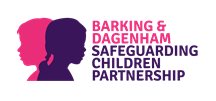 Section11 Audit 
Barking and Dagenham Barking and Dagenham Safeguarding Children Partnership (BDSCP) has a responsibility to oversee the multi-agency safeguarding work in the borough.  One way in which the BDSCP discharges this function is by carrying out a Section 11 Audit.  The audit enables the BDSCP to identify gaps, strengths, and weaknesses in safeguarding practice as well as identifying areas of improvement in line with its duties in s.11 Children's Act (2004).This form should be completed by the most senior leader with ongoing responsibility for safeguarding children within the organisation. Note – this can be a Designated Safeguarding Lead – this does not have to be the ‘head’ of your organisation. Please return your form to: bdscp@lbbd.gov.uk Person completing the S.11 AuditStandard 1: The organisation has an appointed designated practitioner for child safeguarding.Standard 2: There is a clear line of accountability for the commissioning and/or provision of services designed to safeguard and promote the welfare of children.Standard 3: The organisation has a culture of listening to children and taking account of their wishes and feelings, both in individual decisions and the development of servicesStandard 4: The organisation has clear safeguarding policies, procedures, and guidance in regard to safeguarding and protecting children.Standard 5: Arrangements which set out clearly the processes for sharing information, with other practitioners and with safeguarding partners.Standard 6 : Safe Recruitment practices and ongoing safe working practices for individuals whom the organisation or agency permit to work regularly with children, including policies on when to obtain a criminal record check.Standard 7: There is effective inter-agency working to safeguard & promote the welfare of children.Standard 8: All practitioners should have regular reviews of their own practice to ensure they have knowledge, skills and expertise that improve over timeLearning and Development Needs’ AnalysisWhat actions have you identified for your organisation to undertake to meet all of the standards set out in this S.11 Audit?First Name:Last Name:Job Title:Organisation Name:Contact Email Address:Contact Telephone Number:Standard is met and has been reviewed in the last 2 yearsStandard is partially met and is included in the action planStandard needs review and is included in the action planStandard is not met and is included in the action planThe organisation has a senior board level lead with the required knowledge, skills and expertise or sufficiently qualified and experienced to take leadership responsibility for the organisation’s safeguarding arrangementsA designated practitioner is trained to recognise the needs of children, including protection from possible abuse or neglect and this is explicitly defined in their job description.The designated practitioner is given sufficient time, funding, supervision, and support to fulfil their child welfare and safeguarding responsibilities effectively.The organisations plans include references to safeguarding and staff are involved in the delivery of theseSenior managers demonstrate a good understanding of safeguardingAnnual monitoring of safeguarding practice is undertaken with action plans to address issues and this is communicated to staffStandard is met and has been reviewed in the last 2 yearsStandard is partially met and is included in the action planStandard needs review and is included in the action planStandard is not met and is included in the action planThe named person has ultimate accountability for safeguarding arrangementsThere are clear lines of accountability from staff through the organisation to named person & a flow chart of accountability is displayed and available to staffAnyone who comes into contact with children or their families has their responsibility towards children’s welfare explicitly stated in job description.Staff are aware of whom has overall responsibility for the organisations contribution, and are clear of their own responsibilities.Effective supervision and monitoring is available to all staff.Standard is met and has been reviewed in the last 2 yearsStandard is partially met and is included in the action planStandard needs review and is included in the action planStandard is not met and is included in the action planService development has taken into account the need to safeguard and promote the welfare of childrenChildren & their families are actively involved in design, development & delivery of services & their involvement is demonstrated.Different methods of communication are available to children to express their views.Children & young people are involved in the development of equal opportunity policiesThere is a responsive process in place to act on identified unmet need and the voice of the child is recorded on the child’s file.Improved outcomes for children matched to agency / LSCP business plans are demonstrated as a result of service developmentStandard is met and has been reviewed in the last 2 yearsStandard is partially met and is included in the action planStandard needs review and is included in the action planStandard is not met and is included in the action planThere are clear escalation policies for staff to follow when their child safeguarding concerns are not being addressed within their organisation or by other agenciesThere are clear whistleblowing procedures, which reflect the principles in Sir Robert Francis’ Freedom to Speak Up Review and are suitably referenced in staff training and codes of conduct, and a culture that enables issues about safeguarding and promoting the welfare of children to be addressedThere is an effective complaints system in place, which is in line with current statutory guidance, for children, staff & other people to make a complaint about non-compliance to procedures.All staff are aware of the organisations safeguarding policies and proceduresAll staff are familiar with procedures such as Working Together 2023, London Child Protection Procedures, BDSCP Escalation Policy, Local Authority Designated Officer Protocol & Procedure, and the Continuum of Need (Thresholds)All staff are familiar with the use of Toolkits such as Safe Lives Risk Assessment Toolkit and the Neglect Toolkit.Standard is met and has been reviewed in the last 2 yearsStandard is partially met and is included in the action planStandard needs review and is included in the action planStandard is not met and is included in the action planStaff are trained to use in practice the principles within the General Data Protection Regulations 2018, Data Protection Act 2018, and Working Together 2018 Information Sharing guidanceThe organisation can evidence how these impact on outcomes for childrenStaff know where to seek advice on information sharing and have confidence in their professional judgementStandard is met and has been reviewed in the last 2 yearsStandard is partially met and is included in the action planStandard needs review and is included in the action planStandard is not met and is included in the action planThe organisation has safer recruitment and selection procedures in place and these are in line with statutory guidanceThe organisation can demonstrate that agencies commissioned to provide services have safer recruitment in placeSafer recruitment training is in place for managers involved in recruitmentThe organisation has managing allegations against professional’s procedures in placeA senior manager has been identified for the managing allegations process and knows who the LADO is and when to contact themSupport is available for staff who are subject to an allegationAudit processes are in place to monitor safer recruitment and managing allegationsStandard is met and has been reviewed in the last 2 yearsStandard is partially met and is included in the action planStandard needs review and is included in the action planStandard is not met and is included in the action planMulti-agency working is actively promotedEarly assessment tools are utilised to improve outcomes for children and are monitored for effectivenessThe agency contributes to the team around the child / family approach in practiceThe organisation uses LSCP inter-agency protocols for specific needsThe organisation ensures effective contribution to Section 47 investigations and Child Protection PlansThere is participation in multi-agency planning at multi-agency meetings and this is monitored and non-attendance addressedOutcomes identified though assessment of children are monitored to demonstrate improvement at all levels of interventionChildren and their families are consulted on regarding the effectiveness of inter-agency working.Standard is met and has been reviewed in the last 2 yearsStandard is partially met and is included in the action planStandard needs review and is included in the action planStandard is not met and is included in the action planThe organisation has a culture and provides training in regards to safety, equality and protection within the services they provide.Staff are competent to carry out their responsibilities for safeguarding and promoting the welfare of children and creating an environment where staff feel able to raise concerns and feel supported in their safeguarding role.Staff are given a mandatory induction (in a timely manner), which includes familiarisation with child protection responsibilities and the procedures to be followed if anyone has any concerns about a child’s safety or welfareStaff receive appropriate safeguarding training & individual training plans are in placeThe organisation can evidence training undertaken by staff through a databaseThe organisation can demonstrate impact of training on practice & improved outcomesThe organisation provides or commissions this learningThe organisation relies on the BDSCP for this learningThe organisation has individuals with expertise and extensive knowledge on this subject and can, with support, provide short briefings to others within the partnershipSafeguarding Children Level 1 (includes learning of significant harm such as neglect, physical, emotional and sexual abuse)Safeguarding Children Level 2Safeguarding Children Level 3 - Designated Safeguarding LeadsFamilial Child Sexual AbuseComplex NeglectFabricated & Induced Illness AwarenessLearning from Child Safeguarding Practice ReviewsLocal Authority Designated Officer (LADO) AwarenessMental Health First Aid for YouthSelf-Harm & Suicide Ideation in Young People AwarenessProfessional Curiosity & Information SharingSafeguarding Children Affected by Parental Substance MisuseSafeguarding Children Affected by Parental Mental HealthSafer RecruitmentWorking with Families, agencies struggle to engageSafeguarding Young People from Extremism (Prevent Programme)Domestic Violence & Abuse AwarenessCoercive Control AwarenessHarmful Cultural Practices (including forced marriage, FGM, and breast flattening)Multi-Agency Risk Assessment Conference (DVMARAC) AwarenessSafeguarding Children Affected by Domestic AbuseUnderstanding the Different Strands of Violence Against Women and Girls AwarenessWorking with Perpetrators of Domestic Abuse AwarenessUnconscious Bias / Equality in Safeguarding Children / Cultural CompetenceChild Criminal ExploitationChild Sexual ExploitationSafeguarding Sexually Active Young PeopleChildren Who Go MissingCounty LinesGaming & Gambling Harm PreventionOnline SafetySerious Youth ViolenceModern Slavery & Child TraffickingContextual SafeguardingTrauma Informed Approaches / Adverse Childhood ExperiencesWhich Standard is this action attributed to?What is the action to be taken?By Whom?By When?Action 1 Action 2Action 3Action 4Action 5Action 6Action 7Action 8Action 9Action 10Action 11Action 12Action 13Action 14Action 15Action 16Action 17Action 18Action 19Action 20